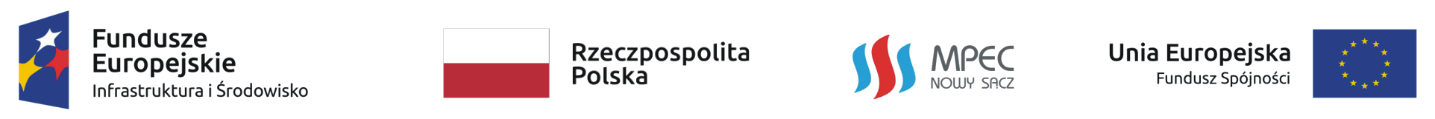 
Nowy Sącz dn. 30 grudnia 2020 r.Sprawa:  SZP/DIN/Z/23/2020       dot. postępowania o udzielenie zamówienia sektorowego (robota budowlana), nie podlegającego pod ustawę prawo zamówień publicznych na podstawie art. 133 ust. 1 w związku z art. 132 ust. 1 pkt 3 ustawy p.z.p. (wartość zamówienia niższa niż kwoty określone w przepisach na podstawie art. 11 ust. 8 ustawy p.z.p.), prowadzonego w trybie przetargu nieograniczonego na:Wykonanie zadania pn.: „Modernizacja sieci ciepłowniczej w MPEC Nowy Sącz- etap 2”Odpowiedzi na zapytanie WykonawcyMiejskie Przedsiębiorstwo Energetyki Cieplnej Sp. z o.o. w Nowym Sączu udziela następujących odpowiedzi na zapytania jednego z potencjalnych Wykonawców – bez ujawniania źródła zapytania.
Pytanie nr 1Proszę o potwierdzenie, czy dla węzła „I Brygady 4A” należy zastosować stabilizator temperatury c.w.u. (SCWA-100) zamiast zasobnika z ładowaniem, jak w pozostałych węzłach? Odpowiedź ZamawiającegoZamawiający informuje, że należy zastosować stabilizator SCWA-100, zgodnie z dokumentacją projektową. Pytanie nr 2
Proszę o podanie temperatur po stronie instalacji do doboru wymiennika c.w.u.Odpowiedź ZamawiającegoZamawiający informuje, że temperatura po stronie instalacji do doboru wymiennika c.w.u. zgodnie 
z dokumentacją projektową wynosi 55°C. 
Pytanie nr 3Parametry temperaturowe uniemożliwiają dobór wymiennika c.o. Temperatura powrotu instalacji nie może być wyższa od temperatury powrotu strony sieciowej. Zamiast parametrów 120/65– 90/70, proponujemy zastosować 120/65– 80/60.Odpowiedź ZamawiającegoZamawiający informuje, że należy przyjąć parametry temperaturowe po stronie wysokiego parametru 120/65°C, po stronie niskiego parametru  80/60°C.  W związku z powyższym Zamawiający modyfikuje zapis w „Szczegółowym opisie przedmiotu zamówienia”- zał. 1 do SiWZ/ do umowy pkt II. WĘZŁY CIEPLNE, ppkt 1.z) w ten sposób, że w miejsce treści: „Do obliczeń węzłów dla okresu zimowego należy przyjąć niżej określone parametry temperaturowe:dla wysokiego parametru 	–	120/65 °C dla okresu grzewczego,dla wysokiego parametru 	–	70/40 °C lato,dla niskiego parametru	–	90/70 °C (dla wszystkich budynków)”.wprowadza się treść:„Do obliczeń węzłów należy przyjąć niżej określone parametry temperaturowe:dla okresu zimowego:dla wysokiego parametru 	–	120/65 °C dla okresu grzewczego,dla niskiego parametru	–	80/60 °C (dla wszystkich budynków).dla okresu letniego:dla wysokiego parametru 	–	70/40 °C lato”.Ponadto w Szczegółowym opisie przedmiotu zamówienia”- zał. 1 do SiWZ/ do umowy wprowadza się 
pkt IV ODSTĘPSTWA OD DOKUMENTACJI PROJEKTOWEJ o treści:Do obliczeń węzłów dla okresu zimowego należy przyjąć niżej określone parametry temperaturowe: temperatura zasilania/ temp. powrotu - zima  	– 120/65 °C ,temperatura zasilania/ temp. powrotu - zima 	– 80/60°C (dla wszystkich budynków).Pytanie nr 4Proszę o informację czy pompa cyrkulacyjno-ładująca powinna być elektroniczna? Odpowiedź ZamawiającegoZamawiający informuje, że pompa cyrkulacyjno-ładująca powinna być elektroniczna. W związku z powyższym Zamawiający modyfikuje zapis w „Szczegółowym opisie przedmiotu zamówienia”-
zał. 1 do SiWZ/ do umowy pkt II. WĘZŁY CIEPLNE, ppkt 1.b) w ten sposób, że w miejsce treści:„pompy obiegowe – elektron. reg. obrotów, silnik z magnesem trwałym”,wprowadza się treść:„pompy obiegowe – elektron. reg. obrotów, silnik z magnesem trwałym, pompa cyrkulacyjno-ładująca elektroniczna”.Pytanie nr 5Czy dla instalacji centralnego ogrzewania wymagany jest termostat bezpieczeństwa? Odpowiedź ZamawiającegoZamawiający informuje, że dla instalacji centralnego ogrzewania wymagany jest termostat bezpieczeństwa. W związku z powyższym Zamawiający modyfikuje zapis w „Szczegółowym opisie przedmiotu zamówienia”- zał. 1 do SiWZ/ do umowy pkt II. WĘZŁY CIEPLNE, ppkt 1.v) w ten sposób, że w miejsce treści:„zabezpieczenie c.w.u. poprzez termostat, zawór regulacyjny c.w.u. z siłownikiem z funkcją awaryjnego zamykania (termostat samopowrotny montowany w zasobniku)”.wprowadza się treść:„zabezpieczenie c.w.u. poprzez termostat, zawór regulacyjny c.w.u. z siłownikiem z funkcją awaryjnego zamykania (termostat samopowrotny montowany w zasobniku). Dla instalacji centralnego ogrzewania należy zastosować termostaty bezpieczeństwa”.Pytanie nr 6W związku z powyższymi pytaniami proszę o możliwość przedłużenia terminu składania ofert.Odpowiedź ZamawiającegoZamawiający podtrzymuje wyznaczony termin składania ofert. Pytanie nr 7Czy należy zastosować się do tabeli nr 3 – „zestawienie dobranych wodomierzy i liczników ciepła”, czy 
o doborze może decydować projektant? Sugerując się wzorami z wytycznych do projektowania (załącznik numer 14 do SIWZ), główne liczniki ciepła mogą zostać dobrane jako mniejsze.Odpowiedź ZamawiającegoZamawiający informuje, że należy zastosować się do tabeli nr 3- „Zestawienie dobranych wodomierzy 
i liczników ciepła”, zgodnie z dokumentacją projektową. Informacje podane w odpowiedziach Zamawiającego oraz „SZCZEGÓŁOWY OPIS PRZEDMIOTU  ZAMÓWIENIA – po modyfikacji w dn. 30.12.2020 r.” – załącznik nr 1 do SIWZ/ do umowy, są obowiązujące dla wszystkich Wykonawców zamierzających złożyć ofertę w nin. postępowaniu. Wykonawca składa wraz ofertą, na podstawie wymogu określonego w pkt 6 j) SIWZ, zaparafowany „SZCZEGÓŁOWY OPIS PRZEDMIOTU  ZAMÓWIENIA- po modyfikacji”.Zamawiający informuje, że w wyniku wprowadzonych zmian w treści załącznika nr 1 - „SZCZEGÓŁOWY OPIS PRZEDMIOTU ZAMÓWIENIA”, załącznik nr 1 zostaje w dniu 30 grudnia 2020 r. zastąpiony przez „SZCZEGÓŁOWY OPIS PRZEDMIOTU  ZAMÓWIENIA – po modyfikacji w dn. 30.12.2020 r.”. Zmiany w stosunku do pierwotnej wersji zostały zaznaczone kolorem czerwonym.